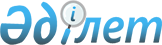 Бейімбет Майлин ауданында тұрғын үй көмегін көрсетудің мөлшері мен тәртібін айқындау туралы
					
			Күшін жойған
			
			
		
					Қостанай облысы Таран ауданы мәслихатының 2015 жылғы 20 наурыздағы № 263 шешімі. Қостанай облысының Әділет департаментінде 2015 жылғы 9 сәуірде № 5510 болып тіркелді. Күші жойылды - Қостанай облысы Бейімбет Майлин ауданы мәслихатының 2024 жылғы 28 наурыздағы № 90 шешімімен
      Ескерту. Күші жойылды - Қостанай облысы Бейімбет Майлин ауданы мәслихатының 28.03.2024 № 90 шешімімен (алғашқы ресми жарияланған күнінен кейін күнтізбелік он күн өткен соң қолданысқа енгізіледі).
      Ескерту. Тақырып жаңа редакцияда - Қостанай облысы Бейімбет Майлин ауданы мәслихатының 12.11.2021 № 59 шешімімен (алғашқы ресми жарияланған күнінен кейін күнтізбелік он күн өткен соң қолданысқа енгізіледі).
      Тұрғын үй қатынастары туралы" 1997 жылғы 16 сәуірдегі Қазақстан Республикасы Заңының 97-бабына сәйкес аудан мәслихаты ШЕШІМ ҚАБЫЛДАДЫ:
      Ескерту. Кіріспеге жаңа редакцияда - Қостанай облысы Бейімбет Майлин ауданы мәслихатының 15.05.2020 № 384 шешімімен (алғашқы ресми жарияланған күнінен кейін күнтізбелік он күн өткен соң қолданысқа енгізіледі).


      1. Бейімбет Майлин ауданында тұрғын үй көмегін көрсетудің мөлшері мен тәртібі, осы шешімнің 1-қосымшасына сәйкес айқындалсын.
      Ескерту. 1-тармақ жаңа редакцияда - Қостанай облысы Бейімбет Майлин ауданы мәслихатының 12.11.2021 № 59 шешімімен (алғашқы ресми жарияланған күнінен кейін күнтізбелік он күн өткен соң қолданысқа енгізіледі).


      2. Мәслихаттың кейбір шешімдерінің күші осы шешімнің 2-қосымшасына сәйкес күші жойылды деп танылсын.
      Ескерту. 2-тармақ жаңа редакцияда - Қостанай облысы Бейімбет Майлин ауданы мәслихатының 12.11.2021 № 59 шешімімен (алғашқы ресми жарияланған күнінен кейін күнтізбелік он күн өткен соң қолданысқа енгізіледі).


      3. Осы шешім алғашқы ресми жарияланған күнінен кейін күнтізбелік он күн өткен соң қолданысқа енгізіледі.
      КЕЛІСІЛДІ
      "Таран ауданы әкімдігінің жұмыспен

      қамту және әлеуметтік бағдарламалар

      бөлімі" мемлекеттік мекемесі

      басшысының міндетін атқарушысы

      __________________ Г. Филиппова


      Ескерту. 1-қосымшаның жоғарғы оң жақ бұрышына өзгеріс енгізілді - Қостанай облысы Бейімбет Майлин ауданы мәслихатының 12.11.2021 № 59 шешімімен (алғашқы ресми жарияланған күнінен кейін күнтізбелік он күн өткен соң қолданысқа енгізіледі). Бейімбет Майлин ауданында тұрғын үй көмегін көрсетудің мөлшері мен тәртібі
      Ескерту. 1-қосымша жаңа редакцияда - Қостанай облысы Бейімбет Майлин ауданы мәслихатының 12.11.2021 № 59 шешімімен (алғашқы ресми жарияланған күнінен кейін күнтізбелік он күн өткен соң қолданысқа енгізіледі).
      1. Тұрғын үй көмегі жергілікті бюджет қаражаты есебінен Бейімбет Майлин ауданында тұратын, Қазақстан Республикасының аумағындағы жалғыз тұрғынжайы ретінде меншік құқығындағы тұрғынжайда тұрақты тіркелген және тұратын аз қамтылған отбасыларға (азаматтарға), сондай-ақ мемлекеттік тұрғын үй қорынан берілген тұрғынжайды және жеке тұрғын үй қорынан жергілікті атқарушы орган жалға алған тұрғынжайды жалдаушыларға (қосымша жалдаушыларға):
      кондоминиум объектісін басқаруға және кондоминиум объектісінің ортақ мүлкін күтіп-ұстауға, оның ішінде кондоминиум объектісінің ортақ мүлкін күрделі жөндеуге жұмсалатын шығыстарға;
      коммуналдық қызметтерді және телекоммуникация желісіне қосылған телефон үшін абоненттік төлемақының ұлғаюы бөлігінде көрсетілетін байланыс қызметтерін тұтынуға;
      мемлекеттік тұрғын үй қорынан берілген тұрғынжайды және жеке тұрғын үй қорынан жергілікті атқарушы орган жалға алған тұрғынжайды пайдаланғаны үшін шығыстарды төлеуге беріледі.
      Аз қамтылған отбасының (азаматтың) жиынтық табысына шекті жол берілетін шығыстар үлесі 5 (бес) пайыз мөлшерінде.
      Аз қамтылған отбасының (азаматтардың) тұрғын үй көмегін есептеуге қабылданатын шығыстары жоғарыда көрсетілген бағыттардың әрқайсысы бойынша шығыстардың сомасы ретінде айқындалады.
      Ескерту. 1-тармақ жаңа редакцияда - Қостанай облысы Бейімбет Майлин ауданы мәслихатының 27.06.2022 № 131 шешімімен (алғашқы рет ресми жарияланғаннан кейін он күнтізбелік күн өткен соң қолданысқа енгізіледі).


      2. Тұрғын үй көмегін тағайындау "Бейімбет Майлин ауданы әкімдігінің жұмыспен қамту және әлеуметтік бағдарламалар бөлімі" мемлекеттік мекемесімен (бұдан әрі – уәкілетті орган) жүзеге асырылады.
      3. Аз қамтылған отбасының (азаматтың) жиынтық табысын "Тұрғын үй көмегін алуға үміткер отбасының (Қазақстан Республикасының азаматының) жиынтық табысын есептеу Қағидасын бекіту туралы" 2020 жылғы 24 сәуірдегі № 226 (нормативтік құқықтық актілерді мемлекеттік тіркеу тізілімінде № 20498 болып тіркелген) Қазақстан Республикасы Индустрия және инфрақұрылымдық даму министрінің бұйрығымен айқындалатын тәртіппен тұрғын үй көмегін алуға өтініш білдірген тоқсанның алдындағы тоқсан үшін уәкілетті орган есептейді.
      Ескерту. 3-тармақ жаңа редакцияда - Қостанай облысы Бейімбет Майлин ауданы мәслихатының 05.05.2023 № 20 шешімімен (алғашқы ресми жарияланған күнінен кейін күнтізбелік он күн өткен соң қолданысқа енгізіледі).


      4. Тұрғын үй көмегі кондоминиум объектісін басқаруға және кондоминиум объектісінің ортақ мүлкін күтіп-ұстауға, оның ішінде кондоминиум объектісінің ортақ мүлкін күрделі жөндеуге жұмсалатын, коммуналдық қызметтер мен телекоммуникация желісіне қосылған телефон үшін абоненттік төлемақының өсуі бөлігінде байланыс қызметтерін тұтынуға, мемлекеттік тұрғын үй қорынан берілген тұрғынжайды және жеке тұрғын үй қорынан жергілікті атқарушы орган жалдаған тұрғынжайды пайдалануға жұмсалатын шығыстарының шектi жол берiлетiн деңгейi мен аз қамтылған отбасының (азаматтардың) осы мақсаттарға жұмсайтын шығыстарының арасындағы жергiлiктi өкiлдi орган белгiлеген айырма ретiнде айқындалады.
      Тұрғын үй көмегін тағайындау кезінде бір адамға 15 (он бес) шаршы метрден кем емес және 18 (он сегіз) шаршы метрден артық емес, бірақ бір бөлмелі пәтерден немесе жатақханадағы бөлмеден кем емес аудан нормасы қабылданады.
      5. Әлеуметтік тұрғыдан қорғалатын азаматтарға телекоммуникация қызметтерін көрсеткені үшін абоненттік төлемақы тарифінің көтерілуіне өтемақы төлеу "Әлеуметтік тұрғыдан қорғалатын азаматтарға телекоммуникация қызметтерін көрсеткені үшін абоненттік төлемақы тарифінің көтерілуіне өтемақы төлеудің кейбір мәселелері туралы" Қазақстан Республикасы Үкіметінің 2009 жылғы 14 сәуірдегі № 512 қаулысына сәйкес жүзеге асырылады.
      6. Аз қамтылған отбасы (азамат) (не нотариат куәландырған сенімхат бойынша оның өкілі) тұрғын үй көмегін тағайындау үшін Қазақстан Республикасы Үкіметінің 2009 жылғы 30 желтоқсандағы № 2314 қаулысымен бекітілген Тұрғын үй көмегін көрсету ережесіне сәйкес "Азаматтарға арналған үкімет" мемлекеттік корпорациясы" коммерциялық емес акционерлік қоғамына (бұдан әрі – Мемлекеттік корпорация) немесе "электрондық үкімет" веб-порталына жүгінеді.
      Құжаттарды қарау және тұрғын үй көмегін көрсету туралы шешім қабылдау немесе көрсетуден бас тарту туралы дәлелді жауап беру мерзімі Мемлекеттік корпорациядан немесе "электрондық үкіметтің" веб-порталынан құжаттардың толық топтамасын қабылдаған күннен бастап сегіз жұмыс күнін құрайды.
      7. Тұрғын үй көмегі аз қамтылған отбасыларға (азаматтарға) кондоминиум объектісін басқаруға және кондоминиум объектісінің ортақ мүлкін күтіп-ұстауға, оның ішінде шығыстар сметасына сәйкес кондоминиум объектісінің ортақ мүлкін күрделі жөндеуге және коммуналдық қызметтерге ақы төлеу шоттары бойынша жеткізушілер ұсынған ай сайынғы жарналар туралы шоттарға бюджет қаражаты есебінен көрсетіледі.
      8. Тұрғын үй көмегін тағайындау аз қамтылған отбасыларға (азаматтарға) тиісті қаржы жылына арналған аудан бюджетінде көзделген қаражат шегінде жүзеге асырылады.
      9. Аз қамтамасыз етілген отбасыларға (азаматтарға) тұрғын үй көмегін төлеуді уәкілетті орган есептелген сомаларды тұрғын үй көмегін алушылардың немесе қызмет көрсетушілердің жеке шоттарына екінші деңгейдегі банктер арқылы аудару жолымен жүзеге асырады.
      Ескерту. 2-қосымшаның жоғарғы оң жақ бұрышына өзгеріс енгізілді - Қостанай облысы Бейімбет Майлин ауданы мәслихатының 12.11.2021 № 59 шешімімен (алғашқы ресми жарияланған күнінен кейін күнтізбелік он күн өткен соң қолданысқа енгізіледі). Аудандық мәслихаттың күші жойылды деп танылған кейбір шешімдерінің тізімі
      1. Мәслихаттың 2010 жылғы 7 қазандағы № 312 "Тұрғын үй көмегін көрсету Қағидасын бекіту туралы" шешімі (Нормативтік құқықтық актілерді мемлекеттік тіркеу тізілімінде № 9-18-125 тіркелген, 2010 жылғы 18 қарашада "Шамшырақ-Маяк" газетінде жарияланған).
      2. Мәслихаттың 2012 жылғы 25 сәуірдегі № 30 "Мәслихаттың 2010 жылғы 7 қазандағы № 312 "Тұрғын үй көмегін көрсету Қағидасын бекіту туралы" шешіміне өзгерістер мен толықтыру енгізу туралы" шешімі (Нормативтік құқықтық актілерді мемлекеттік тіркеу тізілімінде № 9-18-170 тіркелген, 2012 жылғы 31 мамырда "Маяк" газетінде жарияланған).
      3. Мәслихаттың 2012 жылғы 29 тамыздағы № 56 "Мәслихаттың 2010 жылғы 7 қазандағы № 312 "Тұрғын үй көмегін көрсету Қағидасын бекіту туралы" шешіміне өзгеріс енгізу туралы" шешімі (Нормативтік құқықтық актілерді мемлекеттік тіркеу тізілімінде № 3834 тіркелді, 2012 жылғы 27 қыркүйекте "Маяк" газетінде жарияланған).
      4. Мәслихаттың 2012 жылғы 23 қарашадағы № 76 "Мәслихаттың 2010 жылғы 7 қазандағы № 312 "Тұрғын үй көмегін көрсету Қағидасын бекіту туралы" шешіміне толықтыру мен өзгеріс енгізу туралы" шешімі (Нормативтік құқықтық актілерді мемлекеттік тіркеу тізілімінде № 3937 тіркелді, 2012 жылғы 27 желтоқсанда "Маяк" газетінде жарияланған).
      5. Мәслихаттың 2014 жылғы 18 ақпандағы № 174 "Мәслихаттың 2010 жылғы 7 қазандағы № 312 "Тұрғын үй көмегін көрсету Қағидасын бекіту туралы" шешіміне өзгерістер енгізу туралы" шешімі (Нормативтік құқықтық актілерді мемлекеттік тіркеу тізілімінде № 4482 тіркелген, 2014 жылғы 27 наурызда "Маяк" газетінде жарияланған).
      6. Мәслихаттың 2014 жылғы 30 қазандағы № 234 "Мәслихаттың 2010 жылғы 7 қазандағы № 312 "Тұрғын үй көмегін көрсету Қағидасын бекіту туралы" шешіміне өзгерістер мен толықтыру енгізу туралы" шешімі (Нормативтік құқықтық актілерді мемлекеттік тіркеу тізілімінде № 5163 тіркелді, 2014 жылғы 27 қарашада "Маяк" газетінде жарияланған).
					© 2012. Қазақстан Республикасы Әділет министрлігінің «Қазақстан Республикасының Заңнама және құқықтық ақпарат институты» ШЖҚ РМК
				
      Қырық тоғызыншы,

      кезекті сессияның төрайымы

О. Тарасова

      Аудандық

      мәслихат хатшысы

С. Жолдыбаев
Мәслихаттың
2015 жылғы 20 наурыздағы
№ 263 шешімімен 1-қосымшаМәслихаттың
2015 жылғы 20 наурыздағы
№ 263 шешіміне 2-қосымша